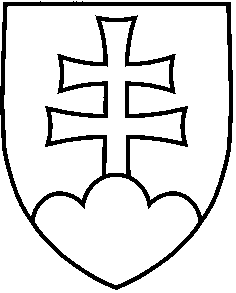 Návrh UZNESENIE VLÁDY SLOVENSKEJ REPUBLIKYč. ....z ................... k návrhu zákona, ktorým sa mení a dopĺňa zákon č. 453/2003 Z. z. o orgánoch štátnej správy v oblasti sociálnych vecí, rodiny a služieb zamestnanosti a o zmene a doplnení niektorých zákonov v znení neskorších predpisov a ktorým sa mení a dopĺňa zákon       č. 575/2001 Z. z. o organizácii činnosti vlády a organizácii ústrednej štátnej správy            v znení neskorších predpisovVládaČíslo materiálu:            Predkladateľ:   minister práce, sociálnych vecí a rodiny A. schvaľuje A. 1.   návrh zákona, ktorým sa mení a dopĺňa zákon č. 453/2003 Z. z. o orgánoch štátnej správy v oblasti sociálnych vecí, rodiny a služieb zamestnanosti a o zmene a doplnení niektorých zákonov v znení neskorších predpisov a ktorým sa mení a dopĺňa zákon č. 575/2001 Z. z. o organizácii činnosti vlády a organizácii ústrednej štátnej správy v znení neskorších predpisov,A. schvaľuje A. 1.   návrh zákona, ktorým sa mení a dopĺňa zákon č. 453/2003 Z. z. o orgánoch štátnej správy v oblasti sociálnych vecí, rodiny a služieb zamestnanosti a o zmene a doplnení niektorých zákonov v znení neskorších predpisov a ktorým sa mení a dopĺňa zákon č. 575/2001 Z. z. o organizácii činnosti vlády a organizácii ústrednej štátnej správy v znení neskorších predpisov,A. schvaľuje A. 1.   návrh zákona, ktorým sa mení a dopĺňa zákon č. 453/2003 Z. z. o orgánoch štátnej správy v oblasti sociálnych vecí, rodiny a služieb zamestnanosti a o zmene a doplnení niektorých zákonov v znení neskorších predpisov a ktorým sa mení a dopĺňa zákon č. 575/2001 Z. z. o organizácii činnosti vlády a organizácii ústrednej štátnej správy v znení neskorších predpisov,B. poveruje predsedu vlády B. 1.  predložiť vládny návrh zákona predsedovi Národnej rady SR na ďalšie ústavné prerokovanie,B. poveruje predsedu vlády B. 1.  predložiť vládny návrh zákona predsedovi Národnej rady SR na ďalšie ústavné prerokovanie,B. poveruje predsedu vlády B. 1.  predložiť vládny návrh zákona predsedovi Národnej rady SR na ďalšie ústavné prerokovanie,ministra práce, sociálnych vecí a rodiny B. 2.   uviesť vládny návrh zákona v Národnej rade SR. ministra práce, sociálnych vecí a rodiny B. 2.   uviesť vládny návrh zákona v Národnej rade SR. ministra práce, sociálnych vecí a rodiny B. 2.   uviesť vládny návrh zákona v Národnej rade SR. Vykonajú: Vykonajú: predseda vlády, 
minister práce, sociálnych vecí a rodiny  Na vedomie: Na vedomie: predseda Národnej rady SR